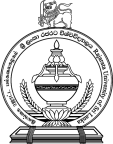 Faculty of Applied SciencesRajarata University of Sri LankaResearch ProposalofIndividual Research Project – ICT 4609for the degree ofB.Sc. (Honours) in Information Technology(Leave this page blank)Details of the Research ProjectGuideline to fill the research proposal documentResearch proposal should be prepared using a word processor, clear and coherent.The content of each section in research proposal should be in detail and make the focal points stand out.A student can have more than one supervisor. In such case, the details of all the supervisors should be included on the proposal document (the student may copy the same structure given in the details page).The student can attach additional pages for section 1 and 2. The student must follow the IEEE format to make the reference list.This document should be printed on both sides of A4 papers (do not print with colors).Submission Guidelines for research proposal documentThe student must submit a soft copy of finalized research proposal document to the university LMS, as a word processor document (.doc or .docx) before the research proposal defense date.Meanwhile, a hard copy of the proposal document which is recommended and approved by the supervisor(s) (with signature(s)), must be submitted to the department before the research proposal defense date.The student must submit the second version of Research proposal document to the university LMS, with the feedbacks and comments of proposal defense panel as an electronic book version (.pdf). In this case, recommendation and approval page of supervisor(s) and comments/ approval page of proposal defense panel could be scanned and attached after the 2nd section of the proposal document in order to make the final document in electronic book version (.pdf).IntroductionTitle of the research projectPurpose and significance of the research studyAnalysis of existing works of the study area, including their development and existing problemsResearch problem(s) / question(s)Aims and objectivesResearch methodology, techniques and tools to be adoptedExpected research results and/or innovationsResearch schedule / Work PlanReport of critical review of literatures: (The student must refer and cite at least 10 related references. Show the list of references at the end of this section)References (please follow the IEEE referencing style)Recommendation of supervisor(s) on the research problem and research proposal (This section should be filled by the supervisor(s). Supervisor(s) may consider the adequacy and scope of the research problem, quality and adequacy of the reviewed literature, methodology proposed, and the schedule).Comments (if any):I certify that, the student engaged continuously with me in developing the proposal and, I am confident that he is adequately competent to defend this proposal.Signature(s) of Supervisor(s):Date:	Research proposal defense assessment team (this section should be filled by the department)Comments of the assessment team on the research proposal (This should be filled by the chair of the assessment panel. In case of revision or fail, needed revision in the proposal or reasons to fail the proposal should be mentioned here)Research TitleResearch Title:Details of the studentDetails of the studentDetails of the studentDetails of the studentDetails of the studentDetails of the studentNameNameName:Registration IDRegistration IDRegistration ID:Index No.Index No.Index No.:Degree ProgramDegree ProgramDegree Program:Subject CombinationSubject CombinationSubject Combination:Department / UnitDepartment / UnitDepartment / Unit:Details of Supervisor(s)Details of Supervisor(s)Details of Supervisor(s)Details of Supervisor(s)Details of Supervisor(s)Details of Supervisor(s)NameNameName:Department / UnitDepartment / UnitDepartment / Unit:InstituteInstituteInstitute:Contact DetailsContact DetailsContact Details:Date of research proposal defense:Date of research proposal defense:Panel membersNameNameDepartment / InstituteChairMemberMemberMemberMemberResult of the research proposalExcellent / Good / Pass with revisions / FailScoreSignature of the panel chair Date